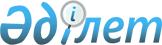 О детализации кодов единой Товарной номенклатуры внешнеэкономической деятельности таможенного союза и корректировке ставок ввозных таможенных пошлин в отношении отдельных видов тропических масел
					
			Утративший силу
			
			
		
					Решение Комиссии таможенного союза от 20 мая 2010 года № 284. Утратило силу решением Совета Евразийской экономической комиссии от 24 августа 2012 года № 73

      Сноска. Утратило силу решением Совета Евразийской экономической комиссии от 24.08.2012 № 73 (вступает в силу по истечении десяти календарных дней с даты его официального опубликования).      Комиссия таможенного союза решила:



      1. Внести следующие изменения в Единый таможенный тариф таможенного союза (приложение 1 к Решению Комиссии таможенного союза от 27 ноября 2009 г. № 130):

      а) исключить из единой Товарной номенклатуры внешнеэкономической деятельности таможенного союза подсубпозиции согласно Приложению № 1;

      б) включить в единую Товарную номенклатуру внешнеэкономической деятельности таможенного союза подсубпозиции согласно Приложению № 2;

      в) установить сроком на 9 месяцев ставки ввозных таможенных пошлин согласно Приложению № 3.



      2. Поручить Сторонам внести в Комиссию таможенного союза предложения по уровню ставок ввозных таможенных пошлин в отношении отдельных видов тропических масел не позднее января 2011 года.



      3. Комиссии таможенного союза принять решение об уровне ставок ввозных таможенных пошлин на отдельные виды тропических масел и сроках действия не позднее, чем за один месяц до их окончания.



      4. Настоящее Решение вступает в силу через 30 календарных дней после его официального опубликования Комиссией таможенного союза.Члены Комиссии таможенного союза:

Приложение № 1            

к Решению Комиссии          

таможенного союза          

от 20 мая 2010 года № 284      

ПОДСУБПОЗИЦИИ,

исключаемые из единой Товарной номенклатуры

внешнеэкономической деятельности таможенного союза

Приложение № 2         

к Решению Комиссии       

таможенного союза       

от 20 мая 2010 года № 284   

ПОДСУБПОЗИЦИИ,

включаемые в единую Товарную номенклатуру

внешнеэкономической деятельности таможенного союза

Приложение № 3       

к Решению Комиссии     

таможенного союза     

от 20 мая 2010 года № 284  

СТАВКИ

ввозных таможенных пошлин
					© 2012. РГП на ПХВ «Институт законодательства и правовой информации Республики Казахстан» Министерства юстиции Республики Казахстан
				От Республики

БеларусьОт Республики

КазахстанОт Российской

ФедерацииА. КобяковУ. ШукеевИ. ШуваловКод ТН ВЭДНаименование позицииДоп. ед. изм.1511 10 900 1– – – в коробах, бочках, канистрах или

бидах нетто-массой 200 кг или менее–1511 10 900 9– – – прочее–1511 90 190 1– – – – в коробах, бочках, канистрах или

бидах нетто-массой 200 кг или менее–1511 90 190 9– – – – прочие–1511 90 990 1– – – – в коробах, бочках, канистрах или

бидах нетто-массой 200 кг или менее–1511 90 990 9– – – – прочие–Код

ТН ВЭДНаименование позицииДоп. ед. изм.1511 10 900 2– – – в таре вместимостью 20 000 кг или менее–1511 10 900 8– – – прочее–1511 90 190 2– – – – в таре вместимостью 20 000 кг или менее–1511 90 190 8– – – – прочие–1511 90 990 2– – – – в таре вместимостью 20 000 кг или менее–1511 90 990 8– – – – прочие–Код ТН ВЭДНаименование позицииСтавка ввозной таможенной

пошлины (в процентах от

таможенной стоимости либо в

евро, либо в долларах США)1511 10 900 2– – – в таре вместимостью 20 000 кг или

менее0,4 евро за 1 кг1511 10 900 8– – – прочее01511 90 110 0– – – в первичных упаковках

нетто-массой не более 1 кг0,4 евро за 1 кг1511 90 190 2– – – – в таре вместимостью 20 000 кг

или менее0,4 евро за 1 кг1511 90 190 8– – – – прочие01511 90 990 2– – – – в таре вместимостью 20 000 кг

или менее0,4 евро за 1 кг1511 90 990 8– – – – прочие0